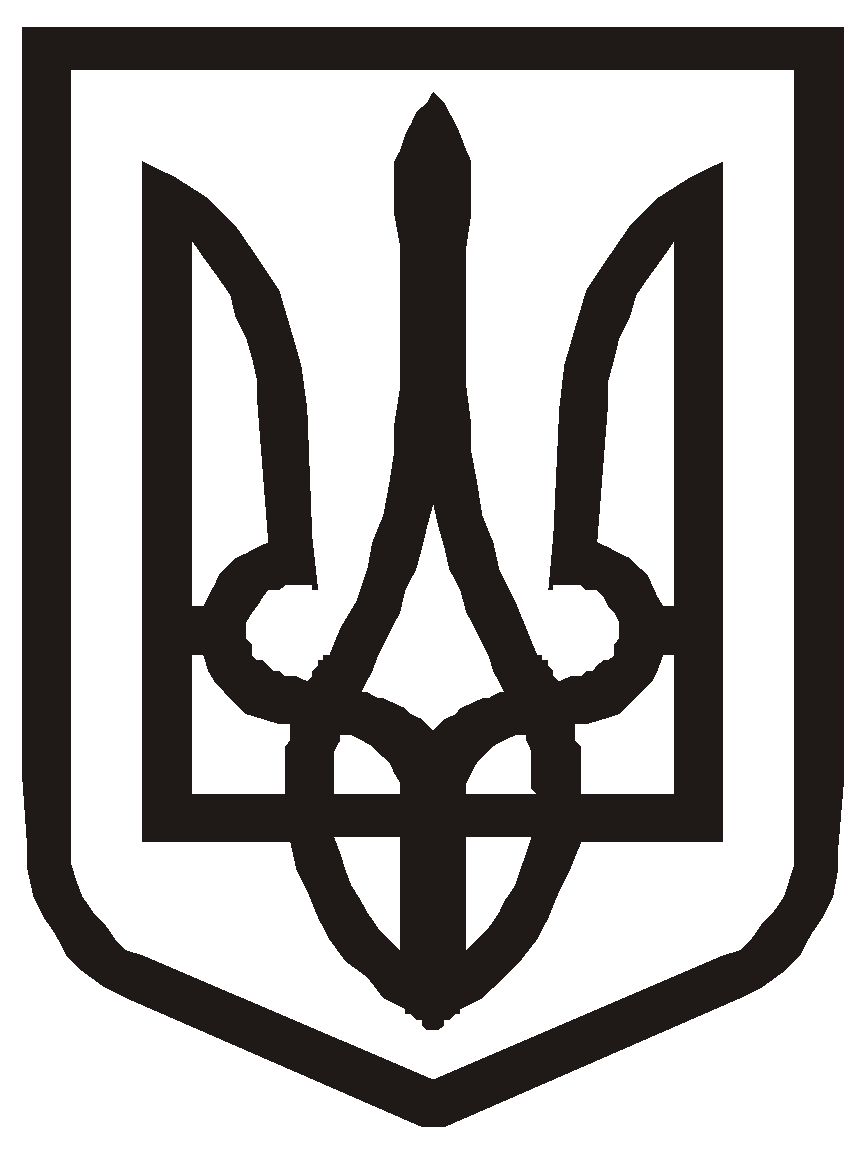 ХМЕЛЬНИЦЬКА МІСЬКА РАДАРІШЕННЯ_______________________________від _______________________ №_____________				м.ХмельницькийПро внесення змін до Програми фінансової підтримки комунальної установи Хмельницької міської ради «Агенція розвитку Хмельницького» на 2022-2024 роки, затвердженої рішенням десятої сесії міської ради від 15.12.2021 №65, зі змінами, внесеними рішенням тридцять п’ятої сесії міської ради від 10.11.2023 №22Розглянувши пропозицію виконавчого комітету,  керуючись Законом України «Про місцеве самоврядування в Україні», Бюджетним кодексом України, міська радаВИРІШИЛА:1. Внести зміни до Програми фінансової підтримки комунальної установи Хмельницької міської ради «Агенція розвитку Хмельницького» на 2022-2024 роки, затвердженої рішенням десятої сесії міської ради  від 15.12.2021 №65, зі змінами, внесеними рішенням тридцять п’ятої сесії міської ради від 10.11.2023 №22, виклавши додаток 2 до Програми в новій редакції (додається).2. Відповідальність за виконання рішення покласти на заступника міського голови М.Ваврищука та директора комунальної установи Хмельницької міської ради «Агенція розвитку Хмельницького».3. Контроль за виконанням рішення покласти на постійну комісію з питань соціально-економічного розвитку, інвестиційної політики та дерегуляції. Міський голова  							Олександр СИМЧИШИНДодатокдо рішення міської радивід ____________2024 р. №___ЗАХОДИщодо забезпечення виконання завдань Програми фінансової підтримки комунальної установи Хмельницької міської ради "Агенція розвитку Хмельницького" на 2022-2024 рокиСекретар міської ради							Віталій ДІДЕНКОДиректор комунальної установиХмельницької міської ради«Агенція розвитку Хмельницького»					Олег ЧЕРНЕНКО№ з/пПерелік заходів ПрограмиСтрок виконання Відповідальні виконав-ціДжерела фінансуванняОрієнтовані обсяги фінансування, тис. грн.Орієнтовані обсяги фінансування, тис. грн.Орієнтовані обсяги фінансування, тис. грн.№ з/пПерелік заходів ПрограмиСтрок виконання Відповідальні виконав-ціДжерела фінансування2022202320241Забезпечення діяльності Агенції, в т.ч.2022-2024 рокиКУ "Агенція розвитку Хмельни-цького"Бюджет Хмельницької міської територіальної громади, інші джерела2103,892079,002310,001Розробка проектів для підтримки стратегічних ініціатив2022-2024 рокиКУ "Агенція розвитку Хмельни-цького"Бюджет Хмельницької міської територіальної громади, інші джерела2103,892079,002310,001Дослідження громадської думки, перспектив розвитку Хмельницької міської територіальної громади у цілому та окремих його галузей2022-2024 рокиКУ "Агенція розвитку Хмельни-цького"Бюджет Хмельницької міської територіальної громади, інші джерела2103,892079,002310,001Розробка та здійснення комплексу заходів передінвестиційного характеру2022-2024 рокиКУ "Агенція розвитку Хмельни-цького"Бюджет Хмельницької міської територіальної громади, інші джерела2103,892079,002310,001Аналітична підтримка з підготовки проектів розвитку2022-2024 рокиКУ "Агенція розвитку Хмельни-цького"Бюджет Хмельницької міської територіальної громади, інші джерела2103,892079,002310,001Пошук джерел фінансування проектів, розробка та подання до донорських організацій заявок для їх фінансування 2022-2024 рокиКУ "Агенція розвитку Хмельни-цького"Бюджет Хмельницької міської територіальної громади, інші джерела2103,892079,002310,002Стажування з питань проектного менеджменту в муніципалітетах  країн ЄС2022-2024 рокиКУ "Агенція розвитку Хмельницького"Бюджет Хмельницької міської територіальної громади, інші джерела21,0022,0023,003Просування та сприяння реалізації інвестиційних та неінвестиційних проектів2024 рікКУ "Агенція розвитку Хмельницького"Бюджет Хмельницької міської територіальної громади20,004Формування та промоція позитивного іміджу Хмельницької міської територіальної громади в Україні та за кордоном, популяризація діяльності виконавчих органів Хмельницької міської ради, комунальних підприємств,  бюджетних установ та організацій у ЗМІ та мережі Інтернет, організація та проведення форумів, конференцій, семінарів та навчань2022-2024 рокиХмельницька міська рада, КУ "Агенція розвитку Хмельницького"Бюджет Хмельницької міської територіальної громади44,00194,0045,005Презентація Хмельницької міської територіальної громади у форумах, конференціях, виставках, семінарах в Україні та за кордоном2022-2024 рокиХмельницька міська рада, КУ "Агенція розвитку Хмельницького"Бюджет Хмельницької міської територіальної громади10,000,0030,00Всього:Всього:Всього:Всього:2178,892295,002428,00